																																																																																																										Physical Education & Sports Premium Statement 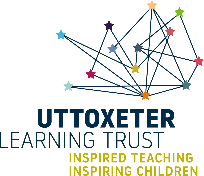 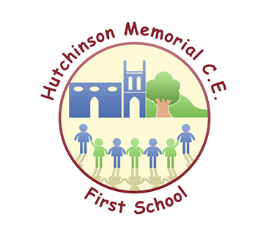 Subject leader: David BurnettReport Paula Snee HeadteacherObjective: to ensure all pupils leaving our school are physically literate, with the knowledge, skills and motivation necessary to equip them for a healthy, active lifestyle and lifelong participation in physical activity and sport.  Primary PE and Sports Premium key indicators of improvement: Key Indicator 1: the engagement of all pupils in regular physical activity - the Chief Medical Officer guidelines recommend that all pupils and young people aged 5 to 18 engage in at least 60 minutes of physical activity a day, of which 30 minutes should be in school Key Indicator 2: the profile of PE and sport is raised across the school as a tool for whole-school improvement Key Indicator 3: increased confidence, knowledge and skills of all staff in teaching PE and sport Key Indicator 4: broader experience of a range of sports and activities offered to all pupils Key Indicator 5: increased participation in competitive sport Purchase PE teaching and learning materials and equipment to ensure there is enough equipment for all pupils to use within lessons which will continue to increase and improve both fitness levels and skill development.PE & Sport’s Premium Allocated for 2022-23 - £16,610.00Contribution from school’s main budget: £140Priority 2022-23: resurface 25% of playground estimated cost from school’s main budget £10,000SustainabilityIdeas for 2023-24:  Continuation of Active Lunchtimes for each class (30 minutes each day) following positive feedback from parents and pupil voice.Maintain subscription to PE Hub Scheme of Work to ensure continuity of skills and progressIncrease opportunities for pupils to participate in competitive sports.IntentionImplementation ImpactEvidenceAmountCurriculumReview and purchase equipment required for all PE subjects and ensure availability for use as indicated on the PE curriculum. (KP 4)Audit resources against PE Hub Scheme of Work.Purchase of new equipment for delivery of the PE Curriculum & Active Lunchtimes.Appropriate, high quality equipment  is readily available and of a safe standard for the provision of high quality PE and active lunchtimes.Playground/Sports Areas are well equipped for pupils to be more active. ResourcesSubject Leader observations£600 Sports & PE EquipmentCurriculum Materials Subject Leader DevelopmentSupport and develop PE subject lead in strategic management and delivery of PE within school. (KP 3)Increase confidence, knowledge and skills of all staff in teaching PE and sport.PE Leader to support staff in the delivery of the PE Scheme of Work; The PE Hub.Teachers feel more supported in the delivery of high quality PE lessons whilst maintaining PE Leader’s up to date subject knowledge. The PE Curriculum is coherently planned, logically sequenced and develops a clear progression of skills and knowledge.Staff questionnairePE Leader’s observations of PE teachingDiscussion with pupilsSubscription to PE Hub £600Health & Well Being The engagement of all pupils in regular physical activity (KP 1)Raise profile of health & well-being across the whole school environment. Specialist Sports’ coaches to deliver Active Lunchtime Sessions (1.5 hours each day) to whole school. Each class to engage in 30 minutes physical activity at lunchtime 5 x days per week.Increase pupil participation in active lunchtimes and awareness of the importance of a healthy and active lifestyle.Discussion with pupilsObservations of Active LunchtimesPremier Active SLA £15,050CompetitionIncrease opportunities for pupils to participate in competitive sporting activities (KPI 5)PE Leader to work with ULT First & Middle School PE Leaders to plan a timetable of competitive sport events over the year.Increased participation in competitive sport.Transition to Middle School is further strengthened by opportunities for Year 4 pupils to take part in competitive sports with the Middle School.Competition TimetableIncreased attendance & participation.£500 transport & PE Leader cover